✂ - линия отрезаИзвещениеКассир                                                                                                           Форма № ПД-4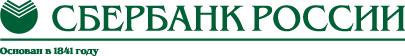 БЛАГОТВОРИТЕЛЬНЫЙ ФОНД«Сельскохозяйственный приют «Новая жизнь»                                                                                                           Форма № ПД-4БЛАГОТВОРИТЕЛЬНЫЙ ФОНД«Сельскохозяйственный приют «Новая жизнь»                                                                                                           Форма № ПД-4БЛАГОТВОРИТЕЛЬНЫЙ ФОНД«Сельскохозяйственный приют «Новая жизнь»                                                                                                           Форма № ПД-4БЛАГОТВОРИТЕЛЬНЫЙ ФОНД«Сельскохозяйственный приют «Новая жизнь»                                                                                                           Форма № ПД-4БЛАГОТВОРИТЕЛЬНЫЙ ФОНД«Сельскохозяйственный приют «Новая жизнь»                                                                                                           Форма № ПД-4БЛАГОТВОРИТЕЛЬНЫЙ ФОНД«Сельскохозяйственный приют «Новая жизнь»                                                                                                           Форма № ПД-4БЛАГОТВОРИТЕЛЬНЫЙ ФОНД«Сельскохозяйственный приют «Новая жизнь»                                                                                                           Форма № ПД-4БЛАГОТВОРИТЕЛЬНЫЙ ФОНД«Сельскохозяйственный приют «Новая жизнь»                                                                                                           Форма № ПД-4БЛАГОТВОРИТЕЛЬНЫЙ ФОНД«Сельскохозяйственный приют «Новая жизнь»                                                                                                           Форма № ПД-4БЛАГОТВОРИТЕЛЬНЫЙ ФОНД«Сельскохозяйственный приют «Новая жизнь»ИзвещениеКассир                                                                 (наименование получателя платежа)                                                                  (наименование получателя платежа)                                                                  (наименование получателя платежа)                                                                  (наименование получателя платежа)                                                                  (наименование получателя платежа)                                                                  (наименование получателя платежа)                                                                  (наименование получателя платежа)                                                                  (наименование получателя платежа)                                                                  (наименование получателя платежа)                                                                  (наименование получателя платежа) ИзвещениеКассир                  7726405627                  7726405627                 40703810838000006955                 40703810838000006955                 40703810838000006955                 40703810838000006955                 40703810838000006955                 40703810838000006955ИзвещениеКассир            (ИНН получателя платежа)                                               ( номер счета получателя платежа)            (ИНН получателя платежа)                                               ( номер счета получателя платежа)            (ИНН получателя платежа)                                               ( номер счета получателя платежа)            (ИНН получателя платежа)                                               ( номер счета получателя платежа)            (ИНН получателя платежа)                                               ( номер счета получателя платежа)            (ИНН получателя платежа)                                               ( номер счета получателя платежа)            (ИНН получателя платежа)                                               ( номер счета получателя платежа)            (ИНН получателя платежа)                                               ( номер счета получателя платежа)            (ИНН получателя платежа)                                               ( номер счета получателя платежа)            (ИНН получателя платежа)                                               ( номер счета получателя платежа)ИзвещениеКассир         ПАО СБЕРБАНК Г.МОСКВА         ПАО СБЕРБАНК Г.МОСКВА         ПАО СБЕРБАНК Г.МОСКВА         ПАО СБЕРБАНК Г.МОСКВА         ПАО СБЕРБАНК Г.МОСКВА         ПАО СБЕРБАНК Г.МОСКВАБИКБИК044525225ИзвещениеКассир                     (наименование банка получателя платежа)                     (наименование банка получателя платежа)                     (наименование банка получателя платежа)                     (наименование банка получателя платежа)                     (наименование банка получателя платежа)                     (наименование банка получателя платежа)                     (наименование банка получателя платежа)                     (наименование банка получателя платежа)                     (наименование банка получателя платежа)                     (наименование банка получателя платежа)ИзвещениеКассирНомер кор./сч. банка получателя платежаНомер кор./сч. банка получателя платежаНомер кор./сч. банка получателя платежаНомер кор./сч. банка получателя платежаНомер кор./сч. банка получателя платежа30101810400000000225 30101810400000000225 30101810400000000225 30101810400000000225 30101810400000000225 ИзвещениеКассир         Благотворительное  пожертвование         Благотворительное  пожертвование         Благотворительное  пожертвование         Благотворительное  пожертвование         Благотворительное  пожертвование         Благотворительное  пожертвованиеИзвещениеКассир                       (наименование платежа)                                                               (номер лицевого счета (код) плательщика)                       (наименование платежа)                                                               (номер лицевого счета (код) плательщика)                       (наименование платежа)                                                               (номер лицевого счета (код) плательщика)                       (наименование платежа)                                                               (номер лицевого счета (код) плательщика)                       (наименование платежа)                                                               (номер лицевого счета (код) плательщика)                       (наименование платежа)                                                               (номер лицевого счета (код) плательщика)                       (наименование платежа)                                                               (номер лицевого счета (код) плательщика)                       (наименование платежа)                                                               (номер лицевого счета (код) плательщика)                       (наименование платежа)                                                               (номер лицевого счета (код) плательщика)                       (наименование платежа)                                                               (номер лицевого счета (код) плательщика)ИзвещениеКассирФ.И.О. плательщика:ИзвещениеКассирАдрес плательщика:ИзвещениеКассир  Сумма платежа: _________ руб.  _____коп.   Сумма платы за услуги: _______ руб. _____коп  Сумма платежа: _________ руб.  _____коп.   Сумма платы за услуги: _______ руб. _____коп  Сумма платежа: _________ руб.  _____коп.   Сумма платы за услуги: _______ руб. _____коп  Сумма платежа: _________ руб.  _____коп.   Сумма платы за услуги: _______ руб. _____коп  Сумма платежа: _________ руб.  _____коп.   Сумма платы за услуги: _______ руб. _____коп  Сумма платежа: _________ руб.  _____коп.   Сумма платы за услуги: _______ руб. _____коп  Сумма платежа: _________ руб.  _____коп.   Сумма платы за услуги: _______ руб. _____коп  Сумма платежа: _________ руб.  _____коп.   Сумма платы за услуги: _______ руб. _____коп  Сумма платежа: _________ руб.  _____коп.   Сумма платы за услуги: _______ руб. _____коп  Сумма платежа: _________ руб.  _____коп.   Сумма платы за услуги: _______ руб. _____копИзвещениеКассир  Итого ______________ руб. ______ коп.       “______”_____________________ 201__г.  Итого ______________ руб. ______ коп.       “______”_____________________ 201__г.  Итого ______________ руб. ______ коп.       “______”_____________________ 201__г.  Итого ______________ руб. ______ коп.       “______”_____________________ 201__г.  Итого ______________ руб. ______ коп.       “______”_____________________ 201__г.  Итого ______________ руб. ______ коп.       “______”_____________________ 201__г.  Итого ______________ руб. ______ коп.       “______”_____________________ 201__г.  Итого ______________ руб. ______ коп.       “______”_____________________ 201__г.  Итого ______________ руб. ______ коп.       “______”_____________________ 201__г.  Итого ______________ руб. ______ коп.       “______”_____________________ 201__г.ИзвещениеКассирС условиями приема указанной в платежном документе суммы, в т.ч. с суммой взимаемой платы за услуги банка ознакомлен и согласен.                                        Подпись плательщикаС условиями приема указанной в платежном документе суммы, в т.ч. с суммой взимаемой платы за услуги банка ознакомлен и согласен.                                        Подпись плательщикаС условиями приема указанной в платежном документе суммы, в т.ч. с суммой взимаемой платы за услуги банка ознакомлен и согласен.                                        Подпись плательщикаС условиями приема указанной в платежном документе суммы, в т.ч. с суммой взимаемой платы за услуги банка ознакомлен и согласен.                                        Подпись плательщикаС условиями приема указанной в платежном документе суммы, в т.ч. с суммой взимаемой платы за услуги банка ознакомлен и согласен.                                        Подпись плательщикаС условиями приема указанной в платежном документе суммы, в т.ч. с суммой взимаемой платы за услуги банка ознакомлен и согласен.                                        Подпись плательщикаС условиями приема указанной в платежном документе суммы, в т.ч. с суммой взимаемой платы за услуги банка ознакомлен и согласен.                                        Подпись плательщикаС условиями приема указанной в платежном документе суммы, в т.ч. с суммой взимаемой платы за услуги банка ознакомлен и согласен.                                        Подпись плательщикаС условиями приема указанной в платежном документе суммы, в т.ч. с суммой взимаемой платы за услуги банка ознакомлен и согласен.                                        Подпись плательщикаС условиями приема указанной в платежном документе суммы, в т.ч. с суммой взимаемой платы за услуги банка ознакомлен и согласен.                                        Подпись плательщикаКвитанция КассирКвитанция КассирБЛАГОТВОРИТЕЛЬНЫЙ ФОНД «Сельскохозяйственный приют «Новая жизнь» БЛАГОТВОРИТЕЛЬНЫЙ ФОНД «Сельскохозяйственный приют «Новая жизнь» БЛАГОТВОРИТЕЛЬНЫЙ ФОНД «Сельскохозяйственный приют «Новая жизнь» БЛАГОТВОРИТЕЛЬНЫЙ ФОНД «Сельскохозяйственный приют «Новая жизнь» БЛАГОТВОРИТЕЛЬНЫЙ ФОНД «Сельскохозяйственный приют «Новая жизнь» БЛАГОТВОРИТЕЛЬНЫЙ ФОНД «Сельскохозяйственный приют «Новая жизнь» БЛАГОТВОРИТЕЛЬНЫЙ ФОНД «Сельскохозяйственный приют «Новая жизнь» БЛАГОТВОРИТЕЛЬНЫЙ ФОНД «Сельскохозяйственный приют «Новая жизнь» БЛАГОТВОРИТЕЛЬНЫЙ ФОНД «Сельскохозяйственный приют «Новая жизнь» БЛАГОТВОРИТЕЛЬНЫЙ ФОНД «Сельскохозяйственный приют «Новая жизнь» Квитанция Кассир                                                                 (наименование получателя платежа)                                                                  (наименование получателя платежа)                                                                  (наименование получателя платежа)                                                                  (наименование получателя платежа)                                                                  (наименование получателя платежа)                                                                  (наименование получателя платежа)                                                                  (наименование получателя платежа)                                                                  (наименование получателя платежа)                                                                  (наименование получателя платежа)                                                                  (наименование получателя платежа) Квитанция Кассир                  7726405627                  7726405627                 40703810838000006955                 40703810838000006955                 40703810838000006955                 40703810838000006955                 40703810838000006955                 40703810838000006955Квитанция Кассир            (ИНН получателя платежа)                                               ( номер счета получателя платежа)            (ИНН получателя платежа)                                               ( номер счета получателя платежа)            (ИНН получателя платежа)                                               ( номер счета получателя платежа)            (ИНН получателя платежа)                                               ( номер счета получателя платежа)            (ИНН получателя платежа)                                               ( номер счета получателя платежа)            (ИНН получателя платежа)                                               ( номер счета получателя платежа)            (ИНН получателя платежа)                                               ( номер счета получателя платежа)            (ИНН получателя платежа)                                               ( номер счета получателя платежа)            (ИНН получателя платежа)                                               ( номер счета получателя платежа)            (ИНН получателя платежа)                                               ( номер счета получателя платежа)Квитанция Кассир          ПАО СБЕРБАНК Г.МОСКВА          ПАО СБЕРБАНК Г.МОСКВА          ПАО СБЕРБАНК Г.МОСКВА          ПАО СБЕРБАНК Г.МОСКВА          ПАО СБЕРБАНК Г.МОСКВА          ПАО СБЕРБАНК Г.МОСКВАБИКБИК044525225Квитанция Кассир                     (наименование банка получателя платежа)                     (наименование банка получателя платежа)                     (наименование банка получателя платежа)                     (наименование банка получателя платежа)                     (наименование банка получателя платежа)                     (наименование банка получателя платежа)                     (наименование банка получателя платежа)                     (наименование банка получателя платежа)                     (наименование банка получателя платежа)                     (наименование банка получателя платежа)Квитанция КассирНомер кор./сч. банка получателя платежаНомер кор./сч. банка получателя платежаНомер кор./сч. банка получателя платежаНомер кор./сч. банка получателя платежаНомер кор./сч. банка получателя платежа3010181040000000022530101810400000000225301018104000000002253010181040000000022530101810400000000225Квитанция КассирБлаготворительное  пожертвованиеБлаготворительное  пожертвованиеБлаготворительное  пожертвованиеБлаготворительное  пожертвованиеБлаготворительное  пожертвованиеБлаготворительное  пожертвованиеКвитанция Кассир                       (наименование платежа)                                                               (номер лицевого счета (код) плательщика)                       (наименование платежа)                                                               (номер лицевого счета (код) плательщика)                       (наименование платежа)                                                               (номер лицевого счета (код) плательщика)                       (наименование платежа)                                                               (номер лицевого счета (код) плательщика)                       (наименование платежа)                                                               (номер лицевого счета (код) плательщика)                       (наименование платежа)                                                               (номер лицевого счета (код) плательщика)                       (наименование платежа)                                                               (номер лицевого счета (код) плательщика)                       (наименование платежа)                                                               (номер лицевого счета (код) плательщика)                       (наименование платежа)                                                               (номер лицевого счета (код) плательщика)                       (наименование платежа)                                                               (номер лицевого счета (код) плательщика)Квитанция КассирФ.И.О. плательщика:Квитанция КассирАдрес плательщика:Квитанция КассирСумма платежа: _________ руб.  ______ коп.   Сумма платы за услуги: ____ руб. ____коп.Сумма платежа: _________ руб.  ______ коп.   Сумма платы за услуги: ____ руб. ____коп.Сумма платежа: _________ руб.  ______ коп.   Сумма платы за услуги: ____ руб. ____коп.Сумма платежа: _________ руб.  ______ коп.   Сумма платы за услуги: ____ руб. ____коп.Сумма платежа: _________ руб.  ______ коп.   Сумма платы за услуги: ____ руб. ____коп.Сумма платежа: _________ руб.  ______ коп.   Сумма платы за услуги: ____ руб. ____коп.Сумма платежа: _________ руб.  ______ коп.   Сумма платы за услуги: ____ руб. ____коп.Сумма платежа: _________ руб.  ______ коп.   Сумма платы за услуги: ____ руб. ____коп.Сумма платежа: _________ руб.  ______ коп.   Сумма платы за услуги: ____ руб. ____коп.Сумма платежа: _________ руб.  ______ коп.   Сумма платы за услуги: ____ руб. ____коп.Квитанция Кассир Итого ___________ руб. _____ коп.                 “________”________________________ 201__г. Итого ___________ руб. _____ коп.                 “________”________________________ 201__г. Итого ___________ руб. _____ коп.                 “________”________________________ 201__г. Итого ___________ руб. _____ коп.                 “________”________________________ 201__г. Итого ___________ руб. _____ коп.                 “________”________________________ 201__г. Итого ___________ руб. _____ коп.                 “________”________________________ 201__г. Итого ___________ руб. _____ коп.                 “________”________________________ 201__г. Итого ___________ руб. _____ коп.                 “________”________________________ 201__г. Итого ___________ руб. _____ коп.                 “________”________________________ 201__г. Итого ___________ руб. _____ коп.                 “________”________________________ 201__г.Квитанция КассирС условиями приема указанной в платежном документе суммы, в т.ч. с суммой взимаемой платы за услуги банка ознакомлен и согласен.                                                                                              Подпись плательщикаС условиями приема указанной в платежном документе суммы, в т.ч. с суммой взимаемой платы за услуги банка ознакомлен и согласен.                                                                                              Подпись плательщикаС условиями приема указанной в платежном документе суммы, в т.ч. с суммой взимаемой платы за услуги банка ознакомлен и согласен.                                                                                              Подпись плательщикаС условиями приема указанной в платежном документе суммы, в т.ч. с суммой взимаемой платы за услуги банка ознакомлен и согласен.                                                                                              Подпись плательщикаС условиями приема указанной в платежном документе суммы, в т.ч. с суммой взимаемой платы за услуги банка ознакомлен и согласен.                                                                                              Подпись плательщикаС условиями приема указанной в платежном документе суммы, в т.ч. с суммой взимаемой платы за услуги банка ознакомлен и согласен.                                                                                              Подпись плательщикаС условиями приема указанной в платежном документе суммы, в т.ч. с суммой взимаемой платы за услуги банка ознакомлен и согласен.                                                                                              Подпись плательщикаС условиями приема указанной в платежном документе суммы, в т.ч. с суммой взимаемой платы за услуги банка ознакомлен и согласен.                                                                                              Подпись плательщикаС условиями приема указанной в платежном документе суммы, в т.ч. с суммой взимаемой платы за услуги банка ознакомлен и согласен.                                                                                              Подпись плательщикаС условиями приема указанной в платежном документе суммы, в т.ч. с суммой взимаемой платы за услуги банка ознакомлен и согласен.                                                                                              Подпись плательщика